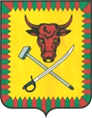 Администрация муниципального района«Читинский район»ПОСТАНОВЛЕНИЕот 11 июля 2017 г.                                                                                       № 1474г. ЧитаОб отмене режима чрезвычайной ситуации на территории Читинского районаВ соответствии со статьей 11 Федерального Закона РФ от 21.12.1994 года № 68-ФЗ «О защите населения и территорий от чрезвычайных ситуаций природного и техногенного характера», с постановлением Губернатора Забайкальского края от 11.07.2017 года № 33 «Об отмене территории Забайкальского края режима чрезвычайной ситуации», со статьей 7 Устава муниципального района «Читинский район», учитывая Решение Комиссии по предупреждению и ликвидации чрезвычайных ситуаций  и обеспечению пожарной безопасности Забайкальского края, и в связи со стабилизацией обстановки и устранением причин, послужившим основанием для введения режима чрезвычайной ситуации, постановляю:1. Отменить с 12 июля 2017 года на территории муниципального района «Читинский район» режим чрезвычайной ситуации, введенный постановлением администрации муниципального района «Читинский район» от 27 июня 2017 года № 13732. Признать утратившим силу постановление Администрации муниципального района «Читинский район» от 27 июня 2017 года № 1373 «О введении на территории Читинского района режима чрезвычайной ситуации».3. Данное постановление разместить на сайте администрации муниципального района «Читинский район» и опубликовать в районной газете «Ингода».Руководитель администрации                                                               А.А. ЭповИсп. и отп. И.В. МожаровТел.32-36-70